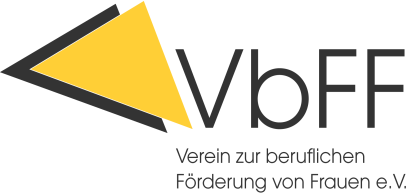 Allgemeine Aufforderung zur AngebotsabgabeVergabe freiberuflicher LeistungenAuftraggeberin:VbFF-Verein zur beruflichen Förderung von Frauen e.V.Walter-Kolb-Straße 1-760594 Frankfurt am MainVergabenummer falls vorhanden:Ansprechpartner/in / Kontakt:Tatjana Leichsering, t.leichsering@vbff-ffm.de, T. 069 - 795099-33Form in der die Angebote einzureichen sind: über den Postweg oder per mailBezeichnung des Auftrags:.Art und Umfang der Leistung:Ort der Leistung: Unterteilung in Fach- oder Teillose:Die Leistung kann getrennt nach Menge (Teillose) oder nach Art und Fachgebiet (Fachlose) vergeben werden.Ausführungsfrist:laufendAblauf der Angebotsfrist:siehe LeistungsbeschreibungZuschlagskriteriensiehe Leistungsbeschreibung